Online Resources for Managing Differentiated ClassroomsFOR YOUR TOOL BOX:  Select 5 - 10 of the videos below to watch (all of the one-minute videos together count as one).  The first video clip and the one titled, “Improving Practice with Sarah Brown Wessling,” are both required viewing for everyone!  Use the following prompts to comment on each of your selections.  Copy and paste the links that you use and include them with your comments.  Organize this information in a chart or whatever other format that you prefer.  [I encourage you to peruse this Teaching Channel website for other ideas applicable to your future classroom.]    PROMPTS to be used for each video viewed:Specific Strategy(ies) Demonstrated:Potential Value or Application of the Strategies/Ideas in My Future Classroom:How the Ideas Demonstrated Might Enhance Differentiated Instruction:Although the videos feature specific grade levels, subjects or lessons, be analytical in considering the broader applications of the video content.Great video clips demonstrating various strategies!https://www.teachingchannel.org/videos/classroom-management-during-centers?fd=1 Play next 14 min 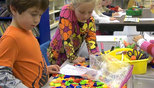 Classroom Management during CentersGrade K / Math / CentersResume Video 14 min 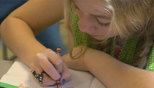 Strategies to Improve Transitions and Time ManagementGrades 6-8 / ELA / Procedures________________________________________________________________________14 min 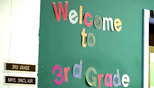 Caring and Control Create a Safe, Positive ClassroomGrade 3 / ELA / Management_________________________________________________________________________1 min 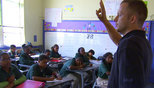 Attention Getting Signals: One Spot1 min 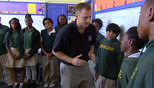 Sprinkles: Pass the Clap5 min 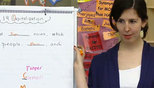 Ms. Noonan: Managing Transitions3 min 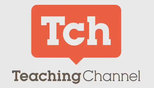 Welcome to Teaching Channel!5 min Lesson IdeasPassing Notes to Exchange Ideas Grades 6–8 / ELA / Interaction 6 min _____________________________________________________________________________________Lesson Idea (Common Core) Silent Tea Party: Pre-Reading for Challenging Texts Grades 9-12 / ELA / Literature 5 min ___________________________________________________________________________________Lesson Idea (Common Core) Differentiating with Learning Menus Grade 7 / Social Studies / Differentiation 5 min _____________________________________________________________________________________Lesson Idea (Common Core) Socratic Seminar: Supporting Claims and Counterclaims Grades 9-12 / ELA / Debate 5 min    _____________________________________________________________________________________Teaching Practice Improving Practice with Sarah Brown Wessling All Grades / All Subjects / Lesson Planning 28 min _____________________________________________________________________________________Teaching Practice Guided Reading with Jenna Complete Lesson Grade 5 / ELA / Differentiation 34 min    _____________________________________________________________________________________5 min 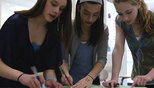 Kick Me: Making Vocabulary InteractiveGrade 7 / ELA / WritingLesson ObjectiveStudents find missing words from classmates to complete analogiesCommon Core Standards: ELA.L.7.5b 6 min 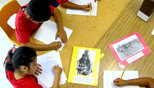 Gallery WalkGrades 3-5 / All Subjects / Interaction________________________________________________________________________7 min 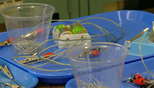 Magnets: Teach From the HeartGrades 3-5 / Science / Magnets________________________________________________________________________5 min 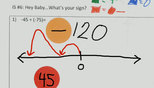 What's Your Sign: Integer AdditionGrade 7 / Math / Number Sense